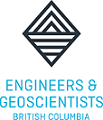 2020 President's Awards Nomination Form2020 President's Awards Nomination Form2020 President's Awards Nomination Form2020 President's Awards Nomination Form2020 President's Awards Nomination FormNominationNominationNominationNominationNominationNominationNominationNominationNominationNominationNominationNominationI hereby nominate [name, designation] for consideration by the Council of the Association of Professional Engineers and Geoscientist of BC for the [Award Name] Award. I have read and understand the procedures and terms of reference for this award and have read and do verify all supporting evidence attached to this nomination. I hereby nominate [name, designation] for consideration by the Council of the Association of Professional Engineers and Geoscientist of BC for the [Award Name] Award. I have read and understand the procedures and terms of reference for this award and have read and do verify all supporting evidence attached to this nomination. I hereby nominate [name, designation] for consideration by the Council of the Association of Professional Engineers and Geoscientist of BC for the [Award Name] Award. I have read and understand the procedures and terms of reference for this award and have read and do verify all supporting evidence attached to this nomination. I hereby nominate [name, designation] for consideration by the Council of the Association of Professional Engineers and Geoscientist of BC for the [Award Name] Award. I have read and understand the procedures and terms of reference for this award and have read and do verify all supporting evidence attached to this nomination. I hereby nominate [name, designation] for consideration by the Council of the Association of Professional Engineers and Geoscientist of BC for the [Award Name] Award. I have read and understand the procedures and terms of reference for this award and have read and do verify all supporting evidence attached to this nomination. I hereby nominate [name, designation] for consideration by the Council of the Association of Professional Engineers and Geoscientist of BC for the [Award Name] Award. I have read and understand the procedures and terms of reference for this award and have read and do verify all supporting evidence attached to this nomination. I hereby nominate [name, designation] for consideration by the Council of the Association of Professional Engineers and Geoscientist of BC for the [Award Name] Award. I have read and understand the procedures and terms of reference for this award and have read and do verify all supporting evidence attached to this nomination. I hereby nominate [name, designation] for consideration by the Council of the Association of Professional Engineers and Geoscientist of BC for the [Award Name] Award. I have read and understand the procedures and terms of reference for this award and have read and do verify all supporting evidence attached to this nomination. I hereby nominate [name, designation] for consideration by the Council of the Association of Professional Engineers and Geoscientist of BC for the [Award Name] Award. I have read and understand the procedures and terms of reference for this award and have read and do verify all supporting evidence attached to this nomination. I hereby nominate [name, designation] for consideration by the Council of the Association of Professional Engineers and Geoscientist of BC for the [Award Name] Award. I have read and understand the procedures and terms of reference for this award and have read and do verify all supporting evidence attached to this nomination. I hereby nominate [name, designation] for consideration by the Council of the Association of Professional Engineers and Geoscientist of BC for the [Award Name] Award. I have read and understand the procedures and terms of reference for this award and have read and do verify all supporting evidence attached to this nomination. Award Nominee Contact InformationAward Nominee Contact InformationAward Nominee Contact InformationAward Nominee Contact InformationAward Nominee Contact InformationAward Nominee Contact InformationAward Nominee Contact InformationAward Nominee Contact InformationAward Nominee Contact InformationAward Nominee Contact InformationAward Nominee Contact InformationAward Nominee Contact InformationHome Address:Home Address:Home Address:Home Address:Home Address:Home Telephone:Home Telephone:Home Telephone:Home Telephone:Home Telephone:Home E-mail:Home E-mail:Home E-mail:Home E-mail:Home E-mail:Employer:Employer:Employer:Employer:Employer:Employer Address:Employer Address:Employer Address:Employer Address:Employer Address:Work Telephone:Work Telephone:Work Telephone:Work Telephone:Work Telephone:Work E-mail:Work E-mail:Work E-mail:Work E-mail:Work E-mail:Present Position/Title:Present Position/Title:Present Position/Title:Present Position/Title:Present Position/Title:Principal Nominator Contact InformationPrincipal Nominator Contact InformationPrincipal Nominator Contact InformationPrincipal Nominator Contact InformationPrincipal Nominator Contact InformationPrincipal Nominator Contact InformationPrincipal Nominator Contact InformationPrincipal Nominator Contact InformationPrincipal Nominator Contact InformationFull Name:Full Name:Full Name:Full Name:Full Name:Designation:Designation:Designation:Designation:Designation:Company Name:Company Name:Company Name:Company Name:Company Name:E-mail:E-mail:E-mail:E-mail:E-mail:Telephone:Telephone:Telephone:Telephone:Telephone:Statement of NominationTechnical Contributions to the ProfessionTechnical Contributions to the ProfessionContributions of Professional ServiceCommunity Service Contributions